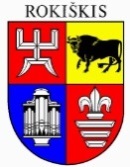 ROKIŠKIO rajono savivaldybėS TARYBASPRENDIMASDĖL BIUDŽETINĖS ĮSTAIGOS ROKIŠKIO BASEINO NUOSTATŲ PATVIRTINIMO2024 m. gegužės 30 d. Nr. TS-188RokiškisVadovaudamasi Lietuvos Respublikos vietos savivaldos įstatymo 15 straipsnio 2 dalies 9 punktu, Lietuvos Respublikos biudžetinių įstaigų įstatymo 5 straipsnio 2 dalimi ir 3 dalies 1 punktu, 7 straipsniu ir atsižvelgdama į Rokiškio rajono savivaldybės mero 2024 m. balandžio 26 d. potvarkį Nr. MV-226 „Dėl teikimo patvirtinti biudžetinės įstaigos Rokiškio baseino nuostatus“, Rokiškio rajono savivaldybės taryba n u s p r e n d ž i a:1. Patvirtinti biudžetinės įstaigos Rokiškio baseino nuostatus (pridedama).2. Įgalioti biudžetinės įstaigos Rokiškio baseino direktorių pasirašyti patvirtintus nuostatus ir įpareigoti juos įregistruoti Juridinių asmenų registre.3. Pripažinti netekusiu galios Rokiškio rajono savivaldybės tarybos 2023 m. birželio 29 d. sprendimą Nr. TS-223 „Dėl biudžetinės įstaigos Rokiškio baseino nuostatų patvirtinimo“ nuo šio sprendimo 1 punkte nurodytų Biudžetinės įstaigos Rokiškio baseino nuostatų įregistravimo Juridinių asmenų registre datos.Sprendimas per vieną mėnesį gali būti skundžiamas Regionų apygardos administraciniam teismui, skundą (prašymą) paduodant bet kuriuose šio teismo rūmuose, Lietuvos Respublikos administracinių bylų teisenos įstatymo nustatyta tvarka.Savivaldybės meras							Ramūnas GodeliauskasDanutė Kniazytė